Learning Project Week 8: Nurture Nature!Learning Project Week 8: Nurture Nature!Class: DonaldsonPlease complete at least 3 of the tasks below during the week:We love to see what you are doing on our private Facebook Page or Twitter Feed: www.facebook.com/groups/heatherprimaryschoolcoalville    @HeatherPrimaryClass: DonaldsonPlease complete at least 3 of the tasks below during the week:We love to see what you are doing on our private Facebook Page or Twitter Feed: www.facebook.com/groups/heatherprimaryschoolcoalville    @HeatherPrimaryWeekly Maths Tasks Weekly Reading TasksParticipate in the daily maths lesson from the government’s home learning website: Government Home Learning Website. Continue working on NumbotsWatch a Numberblocks clip each day at: BBC or CBeebies. Use this guide here to give you ideas on what to do with your children whilst watching an episodePlay the Numberblocks add and subtract quiz.Practise counting up to 20. This can be done through playing hide and seek, singing number songs, chanting, board games etc.Write out the digits 0 - 9.Practise recognising amounts up to five or up to ten by playing games. This can be done by playing dominoes, reading a dice when playing board games, playing with cards, identifying how many food items on the plate etc.Listen to number songs from the CBeebies website. After listening to them, watch again and sing along if you can. Talk about the maths you can see in the video clip.Challenge your child to work on some subtraction by solving the following problems: 1) Set up 10 toy cars. 4 cars drive away. How many are left? 2) Place 5 teddies together at a party. Oh no, 1 teddy is poorly so he goes home. How many teddies are left at the party? 3) Collect 7 sticks in your garden. Place 2 sticks back. How many sticks are left? Read a variety of books at home. Favourites can be repeated. Hearing the patterns of language in a story will support your child’s language development. Children to practise their tricky word flashcards regularly.Children to read to parents daily. Visit Oxford Owl for free eBooks that link to your child’s book band. You can create a free account. Complete the linked play activities for each book. With your child, look in magazines, newspapers and books for the tricky words they are currently learning. They could use a highlighter to highlight in magazines and newspapers.Read/ listen to the story ‘George Saves the World by Lunchtime’ by Jo Readman: https://www.youtube.com/watch?v=f8CLhNvaEFI. After listening to the story, ask your child if they can remember the ‘ Four Rs’. Talk about things that you do at home to look after our planet, e.g. re-using materials rather than throwing them away if they can be used for something else, separating your rubbish into different bins to recycle and turning off the lights when you are not in a room etc.  Participate in daily phonics lessons  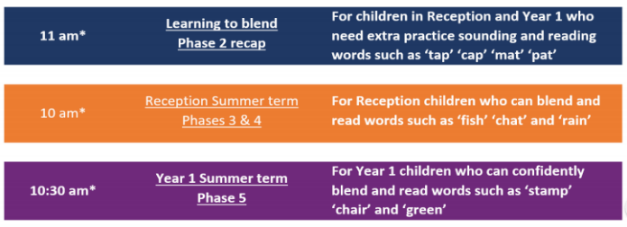 Weekly Phonics TasksWeekly Writing Tasks Sing Nursery Rhymes and songs together. Add in actions and change the words. Can children think of different rhyming words to add in? Repeat old favourites and learn new rhymes. You can find an A-Z of Nursery Rhymes here.  Daily phonics - Practice the sounds your child is working on and blend words. This can be oral blending (e.g. spoken out loud c-a-t) or written if appropriate. Interactive games.  Sing the song, ‘Incy, Wincy Spider’ and add in the rain sounds using your rainmaker (from the learning project below). Spelling ShedPractice name writing. Can they write their first name? Middle name? Surname?  Practise forming the letters of the alphabet. Ask your child to write out the tricky words they are working on at the moment on pieces of paper and turn them into a pairs game. Take your child for a litter pick around your front and back garden. Create a poster to remind people to put rubbish in the bin;.Make a list of things that you no longer use or wear at home that you could take to a charity shop (when they reopen) or a clothes bank.Learning Project – ongoing throughout the week: Nurture Nature!Choose from the selection below:The project this week aims to provide opportunities for your child to learn more about the environment. Learning may focus on changes to different environments, the impact of humans on environments, climate change etc .● Create a daily weather chart- ○ Record using pictures and written labels (where appropriate). How has the weather changed over the week? ○ If it is raining, leave a container outside to collect the rain e.g. a water bottle with the funnel cut off. Draw a line or make a mark to show where the rain came up to. Repeat overnight or the next day and compare your results● Recycling/ Exploring Materials- ○ Provide your child with a selection of packaging to sort into groups to recycle. Can they identify plastic, paper, card, metal. They could also find some recycling materials and see if they can turn them into something new, so that they are re-using resources for a new purpose, as George’s grandpa teaches him in the story!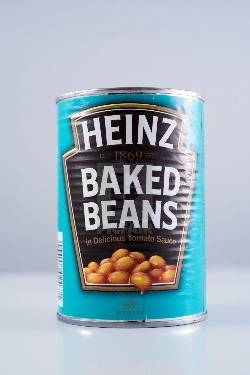 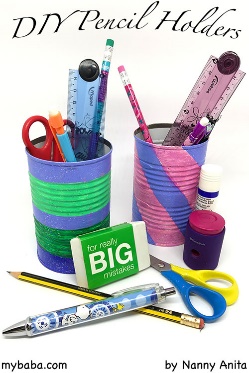 ● Create your own rain cloud- ○ Use a plastic container with a lid (e.g. a water bottle) and make small holes on one side. You could stick on cotton wool to decorate. Fill the container with water and watch as the water drips out.● Weather sounds (Rainmakers) ○ Provide your child with either a plastic container, bottle or other junk modelling item. Pour in a spoon or two of rice or lentils and secure with a bottle lid or Sellotape. Decorate with stickers, glitter and sequins if you have them available. Have fun exploring making rain sounds.● Ice- ○ Watch ‘Frozen- In Summer’. Discuss with your child what they think will happen to Olaf when it gets warm. Support your child to fill up ice cube trays or plastic containers, if ice cube trays are not available, and freeze. Once frozen, take them out and explore how quickly they melt: in your hands, in the fridge, on the windowsill and when blown with the hairdryer. ○ Search on Google Maps for the UK. Discuss with your child the colour of the land and sea. Scroll up to look at the Arctic. Discuss why the land looks different in the Arctic, because the land is covered in snow and ice. Discuss the differences in temperature in the UK and the Arctic. Look at a picture of an igloo on google. Fill an ice cube tray with water and when frozen take out and support your child to create their own igloo out of the ice cubes. 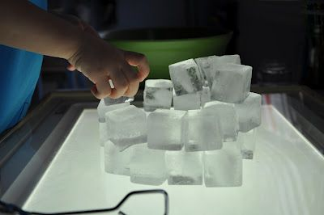 